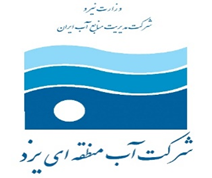 عنوان پروژه: بررسی جامع قنات و پل خرانق و نقش آنها در نظام بومی تامین آبعنوان پروژه: بررسی جامع قنات و پل خرانق و نقش آنها در نظام بومی تامین آبعنوان پروژه: بررسی جامع قنات و پل خرانق و نقش آنها در نظام بومی تامین آبعنوان پروژه: بررسی جامع قنات و پل خرانق و نقش آنها در نظام بومی تامین آبعنوان پروژه: بررسی جامع قنات و پل خرانق و نقش آنها در نظام بومی تامین آبعنوان پروژه: بررسی جامع قنات و پل خرانق و نقش آنها در نظام بومی تامین آبعنوان پروژه: بررسی جامع قنات و پل خرانق و نقش آنها در نظام بومی تامین آبعنوان پروژه: بررسی جامع قنات و پل خرانق و نقش آنها در نظام بومی تامین آبكد پروژهYAW98001شركت آب منطقه‌ايیزدپژوهشگرمحمدرضا هادیاننام دبير كميتهالهام دهقان بنادکیضرورت و مسائل اساسي تحقيق (مصاديق مسائل و مشكلات مرتبط با موضوع را عنوان نمايند)ضرورت و مسائل اساسي تحقيق (مصاديق مسائل و مشكلات مرتبط با موضوع را عنوان نمايند)ضرورت و مسائل اساسي تحقيق (مصاديق مسائل و مشكلات مرتبط با موضوع را عنوان نمايند)ضرورت و مسائل اساسي تحقيق (مصاديق مسائل و مشكلات مرتبط با موضوع را عنوان نمايند)ضرورت و مسائل اساسي تحقيق (مصاديق مسائل و مشكلات مرتبط با موضوع را عنوان نمايند)ضرورت و مسائل اساسي تحقيق (مصاديق مسائل و مشكلات مرتبط با موضوع را عنوان نمايند)ضرورت و مسائل اساسي تحقيق (مصاديق مسائل و مشكلات مرتبط با موضوع را عنوان نمايند)ضرورت و مسائل اساسي تحقيق (مصاديق مسائل و مشكلات مرتبط با موضوع را عنوان نمايند)پروژه از روش مردم‌نگارانه - قوم‌نگاری (Ethnography) برای ورود به میدان مطالعه استفاده می‌کند تا زندگی مردم و مشارکت آنها در محیط طبیعی و انسانی را توصیف کند. این مطالعه مردم‌نگارانه به تحلیل سیستم‌های زندگی و مشارکت فضایی در منطقه می‌پردازد.پروژه به چهار حوزه اصلی تقسیم شده است:1. بررسی جغرافیای خرانق و تاریخ‌نگاری سازه‌های تاریخی آب.2. تحلیل قنات و مطالعات مهندسی تأثیر اجتماعی سازه‌های تاریخی آب.3. مطالعات توسعه محلی در زمینه‌های مختلف از جمله محیط زیست، کشاورزی، اقتصاد و گردشگری.هدف این پروژه درک اهمیت و نقش مهم قنات و پل خرانق در تأمین آب و تأثیر آنها بر زندگی اجتماعی و اقتصادی منطقه است.پروژه از روش مردم‌نگارانه - قوم‌نگاری (Ethnography) برای ورود به میدان مطالعه استفاده می‌کند تا زندگی مردم و مشارکت آنها در محیط طبیعی و انسانی را توصیف کند. این مطالعه مردم‌نگارانه به تحلیل سیستم‌های زندگی و مشارکت فضایی در منطقه می‌پردازد.پروژه به چهار حوزه اصلی تقسیم شده است:1. بررسی جغرافیای خرانق و تاریخ‌نگاری سازه‌های تاریخی آب.2. تحلیل قنات و مطالعات مهندسی تأثیر اجتماعی سازه‌های تاریخی آب.3. مطالعات توسعه محلی در زمینه‌های مختلف از جمله محیط زیست، کشاورزی، اقتصاد و گردشگری.هدف این پروژه درک اهمیت و نقش مهم قنات و پل خرانق در تأمین آب و تأثیر آنها بر زندگی اجتماعی و اقتصادی منطقه است.پروژه از روش مردم‌نگارانه - قوم‌نگاری (Ethnography) برای ورود به میدان مطالعه استفاده می‌کند تا زندگی مردم و مشارکت آنها در محیط طبیعی و انسانی را توصیف کند. این مطالعه مردم‌نگارانه به تحلیل سیستم‌های زندگی و مشارکت فضایی در منطقه می‌پردازد.پروژه به چهار حوزه اصلی تقسیم شده است:1. بررسی جغرافیای خرانق و تاریخ‌نگاری سازه‌های تاریخی آب.2. تحلیل قنات و مطالعات مهندسی تأثیر اجتماعی سازه‌های تاریخی آب.3. مطالعات توسعه محلی در زمینه‌های مختلف از جمله محیط زیست، کشاورزی، اقتصاد و گردشگری.هدف این پروژه درک اهمیت و نقش مهم قنات و پل خرانق در تأمین آب و تأثیر آنها بر زندگی اجتماعی و اقتصادی منطقه است.پروژه از روش مردم‌نگارانه - قوم‌نگاری (Ethnography) برای ورود به میدان مطالعه استفاده می‌کند تا زندگی مردم و مشارکت آنها در محیط طبیعی و انسانی را توصیف کند. این مطالعه مردم‌نگارانه به تحلیل سیستم‌های زندگی و مشارکت فضایی در منطقه می‌پردازد.پروژه به چهار حوزه اصلی تقسیم شده است:1. بررسی جغرافیای خرانق و تاریخ‌نگاری سازه‌های تاریخی آب.2. تحلیل قنات و مطالعات مهندسی تأثیر اجتماعی سازه‌های تاریخی آب.3. مطالعات توسعه محلی در زمینه‌های مختلف از جمله محیط زیست، کشاورزی، اقتصاد و گردشگری.هدف این پروژه درک اهمیت و نقش مهم قنات و پل خرانق در تأمین آب و تأثیر آنها بر زندگی اجتماعی و اقتصادی منطقه است.پروژه از روش مردم‌نگارانه - قوم‌نگاری (Ethnography) برای ورود به میدان مطالعه استفاده می‌کند تا زندگی مردم و مشارکت آنها در محیط طبیعی و انسانی را توصیف کند. این مطالعه مردم‌نگارانه به تحلیل سیستم‌های زندگی و مشارکت فضایی در منطقه می‌پردازد.پروژه به چهار حوزه اصلی تقسیم شده است:1. بررسی جغرافیای خرانق و تاریخ‌نگاری سازه‌های تاریخی آب.2. تحلیل قنات و مطالعات مهندسی تأثیر اجتماعی سازه‌های تاریخی آب.3. مطالعات توسعه محلی در زمینه‌های مختلف از جمله محیط زیست، کشاورزی، اقتصاد و گردشگری.هدف این پروژه درک اهمیت و نقش مهم قنات و پل خرانق در تأمین آب و تأثیر آنها بر زندگی اجتماعی و اقتصادی منطقه است.پروژه از روش مردم‌نگارانه - قوم‌نگاری (Ethnography) برای ورود به میدان مطالعه استفاده می‌کند تا زندگی مردم و مشارکت آنها در محیط طبیعی و انسانی را توصیف کند. این مطالعه مردم‌نگارانه به تحلیل سیستم‌های زندگی و مشارکت فضایی در منطقه می‌پردازد.پروژه به چهار حوزه اصلی تقسیم شده است:1. بررسی جغرافیای خرانق و تاریخ‌نگاری سازه‌های تاریخی آب.2. تحلیل قنات و مطالعات مهندسی تأثیر اجتماعی سازه‌های تاریخی آب.3. مطالعات توسعه محلی در زمینه‌های مختلف از جمله محیط زیست، کشاورزی، اقتصاد و گردشگری.هدف این پروژه درک اهمیت و نقش مهم قنات و پل خرانق در تأمین آب و تأثیر آنها بر زندگی اجتماعی و اقتصادی منطقه است.پروژه از روش مردم‌نگارانه - قوم‌نگاری (Ethnography) برای ورود به میدان مطالعه استفاده می‌کند تا زندگی مردم و مشارکت آنها در محیط طبیعی و انسانی را توصیف کند. این مطالعه مردم‌نگارانه به تحلیل سیستم‌های زندگی و مشارکت فضایی در منطقه می‌پردازد.پروژه به چهار حوزه اصلی تقسیم شده است:1. بررسی جغرافیای خرانق و تاریخ‌نگاری سازه‌های تاریخی آب.2. تحلیل قنات و مطالعات مهندسی تأثیر اجتماعی سازه‌های تاریخی آب.3. مطالعات توسعه محلی در زمینه‌های مختلف از جمله محیط زیست، کشاورزی، اقتصاد و گردشگری.هدف این پروژه درک اهمیت و نقش مهم قنات و پل خرانق در تأمین آب و تأثیر آنها بر زندگی اجتماعی و اقتصادی منطقه است.پروژه از روش مردم‌نگارانه - قوم‌نگاری (Ethnography) برای ورود به میدان مطالعه استفاده می‌کند تا زندگی مردم و مشارکت آنها در محیط طبیعی و انسانی را توصیف کند. این مطالعه مردم‌نگارانه به تحلیل سیستم‌های زندگی و مشارکت فضایی در منطقه می‌پردازد.پروژه به چهار حوزه اصلی تقسیم شده است:1. بررسی جغرافیای خرانق و تاریخ‌نگاری سازه‌های تاریخی آب.2. تحلیل قنات و مطالعات مهندسی تأثیر اجتماعی سازه‌های تاریخی آب.3. مطالعات توسعه محلی در زمینه‌های مختلف از جمله محیط زیست، کشاورزی، اقتصاد و گردشگری.هدف این پروژه درک اهمیت و نقش مهم قنات و پل خرانق در تأمین آب و تأثیر آنها بر زندگی اجتماعی و اقتصادی منطقه است.نتايج و دستاوردهانتايج و دستاوردهانتايج و دستاوردهانتايج و دستاوردهانتايج و دستاوردهانتايج و دستاوردهانتايج و دستاوردهانتايج و دستاوردهادستاوردهای حاصله یا محصول نهایی از این پروژه عبارتند  از:1. گزارش تحقیقاتی: یک گزارش جامع که شامل تمامی نتایج، تحلیل‌ها و یافته‌های پروژه است. این گزارش به عنوان منبع مرجع برای مطالعه‌کنندگان، محققان و تصمیم‌گیران در زمینه تأمین آب و تاریخچه قنات و پل خرانق می باشد.2. اطلاعات جدید: این پروژه  اطلاعات جدیدی در مورد تاریخ و جغرافیای منطقه، قنات و سازه‌های آبی تاریخی و نقش آنها در تأمین آب ارائه می دهد.3. تحلیل‌های اجتماعی و اقتصادی: پروژه تحلیل‌های جامع در مورد تأثیر سازه‌های آبی تاریخی بر جوانب مختلف اجتماعی و اقتصادی منطقه ارائه می دهد. این اطلاعات به تصمیم‌گیران و برنامه‌ریزان کمک می کند.4. ارتقاء حفاظت محیط زیست: پروژه به شناخت بهتری از تأثیر سازه های تاریخی آب بر محیط زیست منطقه منجر می شود و سبب تشویق اقدامات حفاظتی مؤثرتری می شود.5. مشارکت مردمی: انجام مردم‌نگاری و مشارکت مردمی در پروژه سبب ارتقاء آگاهی و شناخت مردم نسبت به میراث فرهنگی و زیست‌محیطی منطقه می شود و مشارکت فعال آنها در حفظ این میراث را ترویج می دهد.6. توصیه‌ها و سیاست‌ها: بر اساس یافته‌ها، پروژه  توصیه‌ها و سیاست‌هایی برای حفظ و بهره‌برداری بهینه از سازه‌های تاریخی آب و انتخاب بهترین روشهای تأمین آب ارائه می دهد.این دستاوردها به تحقق هدف اصلی پروژه که به بهبود درک از نقش قنات و پل خرانق در نظام بومی تأمین آب است کمک می‌کنند و در توسعه و پایداری منطقه موثر است.دستاوردهای حاصله یا محصول نهایی از این پروژه عبارتند  از:1. گزارش تحقیقاتی: یک گزارش جامع که شامل تمامی نتایج، تحلیل‌ها و یافته‌های پروژه است. این گزارش به عنوان منبع مرجع برای مطالعه‌کنندگان، محققان و تصمیم‌گیران در زمینه تأمین آب و تاریخچه قنات و پل خرانق می باشد.2. اطلاعات جدید: این پروژه  اطلاعات جدیدی در مورد تاریخ و جغرافیای منطقه، قنات و سازه‌های آبی تاریخی و نقش آنها در تأمین آب ارائه می دهد.3. تحلیل‌های اجتماعی و اقتصادی: پروژه تحلیل‌های جامع در مورد تأثیر سازه‌های آبی تاریخی بر جوانب مختلف اجتماعی و اقتصادی منطقه ارائه می دهد. این اطلاعات به تصمیم‌گیران و برنامه‌ریزان کمک می کند.4. ارتقاء حفاظت محیط زیست: پروژه به شناخت بهتری از تأثیر سازه های تاریخی آب بر محیط زیست منطقه منجر می شود و سبب تشویق اقدامات حفاظتی مؤثرتری می شود.5. مشارکت مردمی: انجام مردم‌نگاری و مشارکت مردمی در پروژه سبب ارتقاء آگاهی و شناخت مردم نسبت به میراث فرهنگی و زیست‌محیطی منطقه می شود و مشارکت فعال آنها در حفظ این میراث را ترویج می دهد.6. توصیه‌ها و سیاست‌ها: بر اساس یافته‌ها، پروژه  توصیه‌ها و سیاست‌هایی برای حفظ و بهره‌برداری بهینه از سازه‌های تاریخی آب و انتخاب بهترین روشهای تأمین آب ارائه می دهد.این دستاوردها به تحقق هدف اصلی پروژه که به بهبود درک از نقش قنات و پل خرانق در نظام بومی تأمین آب است کمک می‌کنند و در توسعه و پایداری منطقه موثر است.دستاوردهای حاصله یا محصول نهایی از این پروژه عبارتند  از:1. گزارش تحقیقاتی: یک گزارش جامع که شامل تمامی نتایج، تحلیل‌ها و یافته‌های پروژه است. این گزارش به عنوان منبع مرجع برای مطالعه‌کنندگان، محققان و تصمیم‌گیران در زمینه تأمین آب و تاریخچه قنات و پل خرانق می باشد.2. اطلاعات جدید: این پروژه  اطلاعات جدیدی در مورد تاریخ و جغرافیای منطقه، قنات و سازه‌های آبی تاریخی و نقش آنها در تأمین آب ارائه می دهد.3. تحلیل‌های اجتماعی و اقتصادی: پروژه تحلیل‌های جامع در مورد تأثیر سازه‌های آبی تاریخی بر جوانب مختلف اجتماعی و اقتصادی منطقه ارائه می دهد. این اطلاعات به تصمیم‌گیران و برنامه‌ریزان کمک می کند.4. ارتقاء حفاظت محیط زیست: پروژه به شناخت بهتری از تأثیر سازه های تاریخی آب بر محیط زیست منطقه منجر می شود و سبب تشویق اقدامات حفاظتی مؤثرتری می شود.5. مشارکت مردمی: انجام مردم‌نگاری و مشارکت مردمی در پروژه سبب ارتقاء آگاهی و شناخت مردم نسبت به میراث فرهنگی و زیست‌محیطی منطقه می شود و مشارکت فعال آنها در حفظ این میراث را ترویج می دهد.6. توصیه‌ها و سیاست‌ها: بر اساس یافته‌ها، پروژه  توصیه‌ها و سیاست‌هایی برای حفظ و بهره‌برداری بهینه از سازه‌های تاریخی آب و انتخاب بهترین روشهای تأمین آب ارائه می دهد.این دستاوردها به تحقق هدف اصلی پروژه که به بهبود درک از نقش قنات و پل خرانق در نظام بومی تأمین آب است کمک می‌کنند و در توسعه و پایداری منطقه موثر است.دستاوردهای حاصله یا محصول نهایی از این پروژه عبارتند  از:1. گزارش تحقیقاتی: یک گزارش جامع که شامل تمامی نتایج، تحلیل‌ها و یافته‌های پروژه است. این گزارش به عنوان منبع مرجع برای مطالعه‌کنندگان، محققان و تصمیم‌گیران در زمینه تأمین آب و تاریخچه قنات و پل خرانق می باشد.2. اطلاعات جدید: این پروژه  اطلاعات جدیدی در مورد تاریخ و جغرافیای منطقه، قنات و سازه‌های آبی تاریخی و نقش آنها در تأمین آب ارائه می دهد.3. تحلیل‌های اجتماعی و اقتصادی: پروژه تحلیل‌های جامع در مورد تأثیر سازه‌های آبی تاریخی بر جوانب مختلف اجتماعی و اقتصادی منطقه ارائه می دهد. این اطلاعات به تصمیم‌گیران و برنامه‌ریزان کمک می کند.4. ارتقاء حفاظت محیط زیست: پروژه به شناخت بهتری از تأثیر سازه های تاریخی آب بر محیط زیست منطقه منجر می شود و سبب تشویق اقدامات حفاظتی مؤثرتری می شود.5. مشارکت مردمی: انجام مردم‌نگاری و مشارکت مردمی در پروژه سبب ارتقاء آگاهی و شناخت مردم نسبت به میراث فرهنگی و زیست‌محیطی منطقه می شود و مشارکت فعال آنها در حفظ این میراث را ترویج می دهد.6. توصیه‌ها و سیاست‌ها: بر اساس یافته‌ها، پروژه  توصیه‌ها و سیاست‌هایی برای حفظ و بهره‌برداری بهینه از سازه‌های تاریخی آب و انتخاب بهترین روشهای تأمین آب ارائه می دهد.این دستاوردها به تحقق هدف اصلی پروژه که به بهبود درک از نقش قنات و پل خرانق در نظام بومی تأمین آب است کمک می‌کنند و در توسعه و پایداری منطقه موثر است.دستاوردهای حاصله یا محصول نهایی از این پروژه عبارتند  از:1. گزارش تحقیقاتی: یک گزارش جامع که شامل تمامی نتایج، تحلیل‌ها و یافته‌های پروژه است. این گزارش به عنوان منبع مرجع برای مطالعه‌کنندگان، محققان و تصمیم‌گیران در زمینه تأمین آب و تاریخچه قنات و پل خرانق می باشد.2. اطلاعات جدید: این پروژه  اطلاعات جدیدی در مورد تاریخ و جغرافیای منطقه، قنات و سازه‌های آبی تاریخی و نقش آنها در تأمین آب ارائه می دهد.3. تحلیل‌های اجتماعی و اقتصادی: پروژه تحلیل‌های جامع در مورد تأثیر سازه‌های آبی تاریخی بر جوانب مختلف اجتماعی و اقتصادی منطقه ارائه می دهد. این اطلاعات به تصمیم‌گیران و برنامه‌ریزان کمک می کند.4. ارتقاء حفاظت محیط زیست: پروژه به شناخت بهتری از تأثیر سازه های تاریخی آب بر محیط زیست منطقه منجر می شود و سبب تشویق اقدامات حفاظتی مؤثرتری می شود.5. مشارکت مردمی: انجام مردم‌نگاری و مشارکت مردمی در پروژه سبب ارتقاء آگاهی و شناخت مردم نسبت به میراث فرهنگی و زیست‌محیطی منطقه می شود و مشارکت فعال آنها در حفظ این میراث را ترویج می دهد.6. توصیه‌ها و سیاست‌ها: بر اساس یافته‌ها، پروژه  توصیه‌ها و سیاست‌هایی برای حفظ و بهره‌برداری بهینه از سازه‌های تاریخی آب و انتخاب بهترین روشهای تأمین آب ارائه می دهد.این دستاوردها به تحقق هدف اصلی پروژه که به بهبود درک از نقش قنات و پل خرانق در نظام بومی تأمین آب است کمک می‌کنند و در توسعه و پایداری منطقه موثر است.دستاوردهای حاصله یا محصول نهایی از این پروژه عبارتند  از:1. گزارش تحقیقاتی: یک گزارش جامع که شامل تمامی نتایج، تحلیل‌ها و یافته‌های پروژه است. این گزارش به عنوان منبع مرجع برای مطالعه‌کنندگان، محققان و تصمیم‌گیران در زمینه تأمین آب و تاریخچه قنات و پل خرانق می باشد.2. اطلاعات جدید: این پروژه  اطلاعات جدیدی در مورد تاریخ و جغرافیای منطقه، قنات و سازه‌های آبی تاریخی و نقش آنها در تأمین آب ارائه می دهد.3. تحلیل‌های اجتماعی و اقتصادی: پروژه تحلیل‌های جامع در مورد تأثیر سازه‌های آبی تاریخی بر جوانب مختلف اجتماعی و اقتصادی منطقه ارائه می دهد. این اطلاعات به تصمیم‌گیران و برنامه‌ریزان کمک می کند.4. ارتقاء حفاظت محیط زیست: پروژه به شناخت بهتری از تأثیر سازه های تاریخی آب بر محیط زیست منطقه منجر می شود و سبب تشویق اقدامات حفاظتی مؤثرتری می شود.5. مشارکت مردمی: انجام مردم‌نگاری و مشارکت مردمی در پروژه سبب ارتقاء آگاهی و شناخت مردم نسبت به میراث فرهنگی و زیست‌محیطی منطقه می شود و مشارکت فعال آنها در حفظ این میراث را ترویج می دهد.6. توصیه‌ها و سیاست‌ها: بر اساس یافته‌ها، پروژه  توصیه‌ها و سیاست‌هایی برای حفظ و بهره‌برداری بهینه از سازه‌های تاریخی آب و انتخاب بهترین روشهای تأمین آب ارائه می دهد.این دستاوردها به تحقق هدف اصلی پروژه که به بهبود درک از نقش قنات و پل خرانق در نظام بومی تأمین آب است کمک می‌کنند و در توسعه و پایداری منطقه موثر است.دستاوردهای حاصله یا محصول نهایی از این پروژه عبارتند  از:1. گزارش تحقیقاتی: یک گزارش جامع که شامل تمامی نتایج، تحلیل‌ها و یافته‌های پروژه است. این گزارش به عنوان منبع مرجع برای مطالعه‌کنندگان، محققان و تصمیم‌گیران در زمینه تأمین آب و تاریخچه قنات و پل خرانق می باشد.2. اطلاعات جدید: این پروژه  اطلاعات جدیدی در مورد تاریخ و جغرافیای منطقه، قنات و سازه‌های آبی تاریخی و نقش آنها در تأمین آب ارائه می دهد.3. تحلیل‌های اجتماعی و اقتصادی: پروژه تحلیل‌های جامع در مورد تأثیر سازه‌های آبی تاریخی بر جوانب مختلف اجتماعی و اقتصادی منطقه ارائه می دهد. این اطلاعات به تصمیم‌گیران و برنامه‌ریزان کمک می کند.4. ارتقاء حفاظت محیط زیست: پروژه به شناخت بهتری از تأثیر سازه های تاریخی آب بر محیط زیست منطقه منجر می شود و سبب تشویق اقدامات حفاظتی مؤثرتری می شود.5. مشارکت مردمی: انجام مردم‌نگاری و مشارکت مردمی در پروژه سبب ارتقاء آگاهی و شناخت مردم نسبت به میراث فرهنگی و زیست‌محیطی منطقه می شود و مشارکت فعال آنها در حفظ این میراث را ترویج می دهد.6. توصیه‌ها و سیاست‌ها: بر اساس یافته‌ها، پروژه  توصیه‌ها و سیاست‌هایی برای حفظ و بهره‌برداری بهینه از سازه‌های تاریخی آب و انتخاب بهترین روشهای تأمین آب ارائه می دهد.این دستاوردها به تحقق هدف اصلی پروژه که به بهبود درک از نقش قنات و پل خرانق در نظام بومی تأمین آب است کمک می‌کنند و در توسعه و پایداری منطقه موثر است.دستاوردهای حاصله یا محصول نهایی از این پروژه عبارتند  از:1. گزارش تحقیقاتی: یک گزارش جامع که شامل تمامی نتایج، تحلیل‌ها و یافته‌های پروژه است. این گزارش به عنوان منبع مرجع برای مطالعه‌کنندگان، محققان و تصمیم‌گیران در زمینه تأمین آب و تاریخچه قنات و پل خرانق می باشد.2. اطلاعات جدید: این پروژه  اطلاعات جدیدی در مورد تاریخ و جغرافیای منطقه، قنات و سازه‌های آبی تاریخی و نقش آنها در تأمین آب ارائه می دهد.3. تحلیل‌های اجتماعی و اقتصادی: پروژه تحلیل‌های جامع در مورد تأثیر سازه‌های آبی تاریخی بر جوانب مختلف اجتماعی و اقتصادی منطقه ارائه می دهد. این اطلاعات به تصمیم‌گیران و برنامه‌ریزان کمک می کند.4. ارتقاء حفاظت محیط زیست: پروژه به شناخت بهتری از تأثیر سازه های تاریخی آب بر محیط زیست منطقه منجر می شود و سبب تشویق اقدامات حفاظتی مؤثرتری می شود.5. مشارکت مردمی: انجام مردم‌نگاری و مشارکت مردمی در پروژه سبب ارتقاء آگاهی و شناخت مردم نسبت به میراث فرهنگی و زیست‌محیطی منطقه می شود و مشارکت فعال آنها در حفظ این میراث را ترویج می دهد.6. توصیه‌ها و سیاست‌ها: بر اساس یافته‌ها، پروژه  توصیه‌ها و سیاست‌هایی برای حفظ و بهره‌برداری بهینه از سازه‌های تاریخی آب و انتخاب بهترین روشهای تأمین آب ارائه می دهد.این دستاوردها به تحقق هدف اصلی پروژه که به بهبود درک از نقش قنات و پل خرانق در نظام بومی تأمین آب است کمک می‌کنند و در توسعه و پایداری منطقه موثر است.گزارش بكارگيري نتايج -اطلاعات بهره‌برداريگزارش بكارگيري نتايج -اطلاعات بهره‌برداريگزارش بكارگيري نتايج -اطلاعات بهره‌برداريگزارش بكارگيري نتايج -اطلاعات بهره‌برداريگزارش بكارگيري نتايج -اطلاعات بهره‌برداريگزارش بكارگيري نتايج -اطلاعات بهره‌برداريگزارش بكارگيري نتايج -اطلاعات بهره‌برداريگزارش بكارگيري نتايج -اطلاعات بهره‌برداري معاونت برنامه ریزی- مرکز بین المللی قنات و سازه های تاریخی آبیاین پروژه یک مطالعه جامع درباره میراث کهن قنات و پل در منطقه خرانق یزد است که با استفاده از روش تحقیق «مردم نگاری» می تواند الگوی پژوهش های مشابه باشد. از مسیر فهم تاثیر سازه های تاریخی آبی در روابط اجتماعی ساکنان گذشته و حال منطقه خرانق و همچنین سیستم های کشاورزی و تجارت در این منطقه، مرکز بین المللی قنات می تواند گزارش جامعی در جهت ثبت جهانی یک مجموعه متشکل از قنات، پل آب بر و قلعه خرانق فراهم آورد:فراهم شدن یک نمونه جامع از مطالعات مردم نگارانه در مناطق روستایی آمادگی نظری برای درخواست ثبت جهانی مجموعه قنات، پل و قلعه خرانقفهم شبکه های محلی در منطقه خرانق برای مطالعات بعدی در زمینه توسعه اجتماعی توصیف فرهنگ محلی منطقه در ابعاد گوناگون حیات اقتصادی و اجتماعی برای انتشار بین المللیزمینه سازی برای چاپ اولین کتاب جامع بررسی فرهنگ محلی خرانق با تاکید بر نقش سیستم های آبیاستفاده از نتایج تحقیق در انتخاب روشهای تأمین آب معاونت برنامه ریزی- مرکز بین المللی قنات و سازه های تاریخی آبیاین پروژه یک مطالعه جامع درباره میراث کهن قنات و پل در منطقه خرانق یزد است که با استفاده از روش تحقیق «مردم نگاری» می تواند الگوی پژوهش های مشابه باشد. از مسیر فهم تاثیر سازه های تاریخی آبی در روابط اجتماعی ساکنان گذشته و حال منطقه خرانق و همچنین سیستم های کشاورزی و تجارت در این منطقه، مرکز بین المللی قنات می تواند گزارش جامعی در جهت ثبت جهانی یک مجموعه متشکل از قنات، پل آب بر و قلعه خرانق فراهم آورد:فراهم شدن یک نمونه جامع از مطالعات مردم نگارانه در مناطق روستایی آمادگی نظری برای درخواست ثبت جهانی مجموعه قنات، پل و قلعه خرانقفهم شبکه های محلی در منطقه خرانق برای مطالعات بعدی در زمینه توسعه اجتماعی توصیف فرهنگ محلی منطقه در ابعاد گوناگون حیات اقتصادی و اجتماعی برای انتشار بین المللیزمینه سازی برای چاپ اولین کتاب جامع بررسی فرهنگ محلی خرانق با تاکید بر نقش سیستم های آبیاستفاده از نتایج تحقیق در انتخاب روشهای تأمین آب معاونت برنامه ریزی- مرکز بین المللی قنات و سازه های تاریخی آبیاین پروژه یک مطالعه جامع درباره میراث کهن قنات و پل در منطقه خرانق یزد است که با استفاده از روش تحقیق «مردم نگاری» می تواند الگوی پژوهش های مشابه باشد. از مسیر فهم تاثیر سازه های تاریخی آبی در روابط اجتماعی ساکنان گذشته و حال منطقه خرانق و همچنین سیستم های کشاورزی و تجارت در این منطقه، مرکز بین المللی قنات می تواند گزارش جامعی در جهت ثبت جهانی یک مجموعه متشکل از قنات، پل آب بر و قلعه خرانق فراهم آورد:فراهم شدن یک نمونه جامع از مطالعات مردم نگارانه در مناطق روستایی آمادگی نظری برای درخواست ثبت جهانی مجموعه قنات، پل و قلعه خرانقفهم شبکه های محلی در منطقه خرانق برای مطالعات بعدی در زمینه توسعه اجتماعی توصیف فرهنگ محلی منطقه در ابعاد گوناگون حیات اقتصادی و اجتماعی برای انتشار بین المللیزمینه سازی برای چاپ اولین کتاب جامع بررسی فرهنگ محلی خرانق با تاکید بر نقش سیستم های آبیاستفاده از نتایج تحقیق در انتخاب روشهای تأمین آب معاونت برنامه ریزی- مرکز بین المللی قنات و سازه های تاریخی آبیاین پروژه یک مطالعه جامع درباره میراث کهن قنات و پل در منطقه خرانق یزد است که با استفاده از روش تحقیق «مردم نگاری» می تواند الگوی پژوهش های مشابه باشد. از مسیر فهم تاثیر سازه های تاریخی آبی در روابط اجتماعی ساکنان گذشته و حال منطقه خرانق و همچنین سیستم های کشاورزی و تجارت در این منطقه، مرکز بین المللی قنات می تواند گزارش جامعی در جهت ثبت جهانی یک مجموعه متشکل از قنات، پل آب بر و قلعه خرانق فراهم آورد:فراهم شدن یک نمونه جامع از مطالعات مردم نگارانه در مناطق روستایی آمادگی نظری برای درخواست ثبت جهانی مجموعه قنات، پل و قلعه خرانقفهم شبکه های محلی در منطقه خرانق برای مطالعات بعدی در زمینه توسعه اجتماعی توصیف فرهنگ محلی منطقه در ابعاد گوناگون حیات اقتصادی و اجتماعی برای انتشار بین المللیزمینه سازی برای چاپ اولین کتاب جامع بررسی فرهنگ محلی خرانق با تاکید بر نقش سیستم های آبیاستفاده از نتایج تحقیق در انتخاب روشهای تأمین آب معاونت برنامه ریزی- مرکز بین المللی قنات و سازه های تاریخی آبیاین پروژه یک مطالعه جامع درباره میراث کهن قنات و پل در منطقه خرانق یزد است که با استفاده از روش تحقیق «مردم نگاری» می تواند الگوی پژوهش های مشابه باشد. از مسیر فهم تاثیر سازه های تاریخی آبی در روابط اجتماعی ساکنان گذشته و حال منطقه خرانق و همچنین سیستم های کشاورزی و تجارت در این منطقه، مرکز بین المللی قنات می تواند گزارش جامعی در جهت ثبت جهانی یک مجموعه متشکل از قنات، پل آب بر و قلعه خرانق فراهم آورد:فراهم شدن یک نمونه جامع از مطالعات مردم نگارانه در مناطق روستایی آمادگی نظری برای درخواست ثبت جهانی مجموعه قنات، پل و قلعه خرانقفهم شبکه های محلی در منطقه خرانق برای مطالعات بعدی در زمینه توسعه اجتماعی توصیف فرهنگ محلی منطقه در ابعاد گوناگون حیات اقتصادی و اجتماعی برای انتشار بین المللیزمینه سازی برای چاپ اولین کتاب جامع بررسی فرهنگ محلی خرانق با تاکید بر نقش سیستم های آبیاستفاده از نتایج تحقیق در انتخاب روشهای تأمین آب معاونت برنامه ریزی- مرکز بین المللی قنات و سازه های تاریخی آبیاین پروژه یک مطالعه جامع درباره میراث کهن قنات و پل در منطقه خرانق یزد است که با استفاده از روش تحقیق «مردم نگاری» می تواند الگوی پژوهش های مشابه باشد. از مسیر فهم تاثیر سازه های تاریخی آبی در روابط اجتماعی ساکنان گذشته و حال منطقه خرانق و همچنین سیستم های کشاورزی و تجارت در این منطقه، مرکز بین المللی قنات می تواند گزارش جامعی در جهت ثبت جهانی یک مجموعه متشکل از قنات، پل آب بر و قلعه خرانق فراهم آورد:فراهم شدن یک نمونه جامع از مطالعات مردم نگارانه در مناطق روستایی آمادگی نظری برای درخواست ثبت جهانی مجموعه قنات، پل و قلعه خرانقفهم شبکه های محلی در منطقه خرانق برای مطالعات بعدی در زمینه توسعه اجتماعی توصیف فرهنگ محلی منطقه در ابعاد گوناگون حیات اقتصادی و اجتماعی برای انتشار بین المللیزمینه سازی برای چاپ اولین کتاب جامع بررسی فرهنگ محلی خرانق با تاکید بر نقش سیستم های آبیاستفاده از نتایج تحقیق در انتخاب روشهای تأمین آب معاونت برنامه ریزی- مرکز بین المللی قنات و سازه های تاریخی آبیاین پروژه یک مطالعه جامع درباره میراث کهن قنات و پل در منطقه خرانق یزد است که با استفاده از روش تحقیق «مردم نگاری» می تواند الگوی پژوهش های مشابه باشد. از مسیر فهم تاثیر سازه های تاریخی آبی در روابط اجتماعی ساکنان گذشته و حال منطقه خرانق و همچنین سیستم های کشاورزی و تجارت در این منطقه، مرکز بین المللی قنات می تواند گزارش جامعی در جهت ثبت جهانی یک مجموعه متشکل از قنات، پل آب بر و قلعه خرانق فراهم آورد:فراهم شدن یک نمونه جامع از مطالعات مردم نگارانه در مناطق روستایی آمادگی نظری برای درخواست ثبت جهانی مجموعه قنات، پل و قلعه خرانقفهم شبکه های محلی در منطقه خرانق برای مطالعات بعدی در زمینه توسعه اجتماعی توصیف فرهنگ محلی منطقه در ابعاد گوناگون حیات اقتصادی و اجتماعی برای انتشار بین المللیزمینه سازی برای چاپ اولین کتاب جامع بررسی فرهنگ محلی خرانق با تاکید بر نقش سیستم های آبیاستفاده از نتایج تحقیق در انتخاب روشهای تأمین آب معاونت برنامه ریزی- مرکز بین المللی قنات و سازه های تاریخی آبیاین پروژه یک مطالعه جامع درباره میراث کهن قنات و پل در منطقه خرانق یزد است که با استفاده از روش تحقیق «مردم نگاری» می تواند الگوی پژوهش های مشابه باشد. از مسیر فهم تاثیر سازه های تاریخی آبی در روابط اجتماعی ساکنان گذشته و حال منطقه خرانق و همچنین سیستم های کشاورزی و تجارت در این منطقه، مرکز بین المللی قنات می تواند گزارش جامعی در جهت ثبت جهانی یک مجموعه متشکل از قنات، پل آب بر و قلعه خرانق فراهم آورد:فراهم شدن یک نمونه جامع از مطالعات مردم نگارانه در مناطق روستایی آمادگی نظری برای درخواست ثبت جهانی مجموعه قنات، پل و قلعه خرانقفهم شبکه های محلی در منطقه خرانق برای مطالعات بعدی در زمینه توسعه اجتماعی توصیف فرهنگ محلی منطقه در ابعاد گوناگون حیات اقتصادی و اجتماعی برای انتشار بین المللیزمینه سازی برای چاپ اولین کتاب جامع بررسی فرهنگ محلی خرانق با تاکید بر نقش سیستم های آبیاستفاده از نتایج تحقیق در انتخاب روشهای تأمین آب